Dear Alumnae Panhellenic Associations,Thank you for starting the process for completing your 2023-24 annual survey. The deadline to submit your Alumnae Panhellenic annual survey is May 15 even if your officer term is not yet complete by that date. Submitting the annual survey is a requirement for recognition of Alumnae Panhellenics and allows your Alumnae Panhellenic to be eligible for NPC awards. The Alumnae Panhellenic annual survey is broken up into four sections:Structure & GovernanceCommunication & ProgrammingScholarshipPhilanthropy & ServiceBelow are all the questions in the online form, including all multiple choice and drop-down menu selections. We encourage you to use this Word document to prepare your answers in advance. Please report on events and activities that have occurred since the last annual survey (May 15, 2024). We understand that this will require working with officers and committees in preparing your responses. When you are ready to submit your annual survey, you will need to log into FS Central using your individual credentials. Please use the FS Central Quick Start Guide as a first resource in using FS Central. If you have further concerns, please call or email the NPC office at npccentral@npcwomen.org or (317) 872-3185 for further support.We look forward to reading about the amazing programming and opportunities you provide to sorority alumnae.Panhellenically,Amy ZimmerAlumnae Panhellenics Committee chairStructure & Governance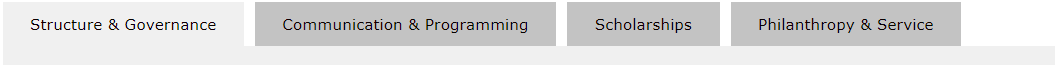 General operationsPlease indicate which NPC organizations were represented in your Alumnae Panhellenic during the past year. Check all that apply.Alpha Chi OmegaAlpha Delta PiAlpha Epsilon PhiAlpha Gamma DeltaAlpha Omicron PiAlpha PhiAlpha Sigma AlphaAlpha Sigma TauAlpha Xi DeltaChi OmegaDelta Delta DeltaDelta GammaDelta Phi EpsilonDelta ZetaGamma Phi BetaKappa Alpha ThetaKappa DeltaKappa Kappa GammaPhi MuPhi Sigma SigmaPi Beta PhiSigma Delta TauSigma KappaSigma Sigma Sigma Theta Phi AlphaZeta Tau AlphaWhat was your Alumnae Panhellenic structure? Choose from drop-down menu.Delegate membershipIndividual membershipCombination membershipUnder what purposes did your Alumnae Panhellenic function? Check all that apply.SocialFundraising/scholarshipPhilanthropic/serviceRecruitment informationOtherIf other, please explain: _________How were officers chosen in your Alumnae Panhellenic? Select from drop-down menu.ElectionRotationOtherIf other, please explain: _________What month did your Alumnae Panhellenic officers transition? Select from drop-down menu:JanuaryFebruaryMarchAprilMayJuneJulyAugustSeptemberOctoberNovemberDecemberDid your Alumnae Panhellenic review/update its bylaws during this past year? YesNoNote: If yes, please upload the newest version to FS Central's Documents section. Documents can be found in the left-hand side navigation after you login and select your group. Instructions for using FS Central can be found in this Quick Start Guide.Did your Alumnae Panhellenic take minutes at your meetings? YesNoNote: If yes, please upload the minutes to FS Central's Documents section. Documents can be found in the left-hand side navigation after you login and select your group. Instructions for using FS Central can be found in this Quick Start Guide.Please explain your Alumnae Panhellenic’s voting procedures. (Open response question.)FinancesHow were dues charged to members? Indicate dollar amount to all that apply.	Amount per NPC member organization: _________	Amount per individual member: _________Does your Alumnae Panhellenic have an employer identification number (EIN) from the IRS? If yes, please provide: _____________________Has your Alumnae Panhellenic filed to do business within your state as a nonprofit organization? Select from drop-down menu:YesNoDid your Alumnae Panhellenic file an IRS 990? Select from drop-down menu:YesNoIf yes, please upload a copy to FS Central for record keeping.Were any funds donated to the NPC Foundation? Select from drop-down menu: YesNoCommunication & Programming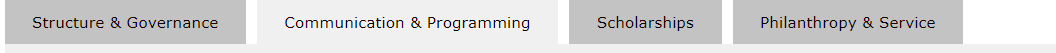 CommunicationHow did your Alumnae Panhellenic communicate with members? Please check all that apply:In personEmailSocial mediaHard-copy mailingsWebsiteOtherIf other, please explain: _________How did your Alumnae Panhellenic promote events and information within the community? Please check all that apply.NewspapersPress releasesSocial media/websiteFlyersInvitations (mail or electronic)Community calendarOutreach to local community (i.e. high schools, college campuses)OtherIf other, please explain: _________ProgrammingDid your Alumnae Panhellenic participate in International Badge Day (Mon., March 4, 2024)?YesNoWhat programming did your Alumnae Panhellenic provide? _________Did your Alumnae Panhellenic establish or continue any award programs — other than scholarships — for outstanding achievements by high school women, collegians or alumnae?YesNoIf yes, please provide a brief description: _________Scholarship 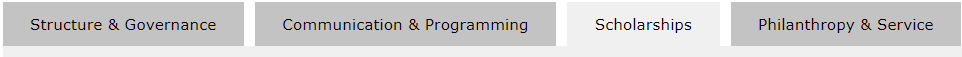 Did your Alumnae Panhellenic award scholarships this past year?YesNoWhat type(s) of scholarships did you provide? Indicate the number and amount awarded this past year.	High school		Number of scholarships: _________Total dollar amount for all high school scholarships: _______	Undergraduate		Number of scholarships: _________Total dollar amount for all undergraduate scholarships: _____	Graduate/alumnae		Number of scholarships: _________Total dollar amount for all graduate/alumnae scholarships: _____Philanthropy & Service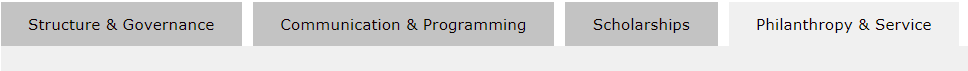 Total community service/volunteer hours completed during the past year by your members for Alumnae Panhellenic-sponsored activities: _________What Alumnae Panhellenic-sponsored community service/volunteer activities did your members participate in? _________Total philanthropic dollars raised by your Alumnae Panhellenic during the past year: _________What philanthropic causes/organizations did your Alumnae Panhellenic support or participate in? _________Philanthropy & ServiceSelect the colleges/universities in your community that your Alumnae Panhellenic worked with, if applicable:College/university 1:College/university 2:College/university 3:What activities/support did your Alumnae Panhellenic provide at the invitation of the College Panhellenics and fraternity/sorority advisors? Check all that apply.Membership recruitment acceptance binding agreement (MRABA) signingAwardsFinancial supportCareer assistancePhilanthropic/community outreachAlumnae Panhellenic Welcome ProgramOtherIf other, please specify: _________Did your Alumnae Panhellenic disseminate recruitment information to local potential new members (high school students and/or collegians) this year?YesNoHow was information shared with local potential new members? Check all that apply:In person sorority recruitment information eventsVirtual sorority recruitment information eventsPublished materials in local sources, such as newspapersSocial mediaInformation provided to local schools, such as to high school counselorsOtherIf other, please specify: _________